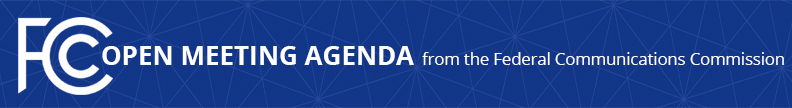 Media Contact: Will Wiquistwill.wiquist@fcc.govFor Immediate ReleaseFCC ANNOUNCES TENTATIVE AGENDA FOR SEPTEMBER OPEN MEETING  -- WASHINGTON, September 8, 2022—Federal Communications Commission Chairwoman Jessica Rosenworcel announced that the items below are tentatively on the agenda for the September Open Commission Meeting scheduled for Thursday, September 29, 2022:Space Innovation: Mitigation of Orbital Debris in the New Space Age – The Commission will consider a Second Report and Order that would adopt rules requiring low-Earth orbit space station operators planning disposal through uncontrolled atmospheric re-entry to complete disposal as soon as practicable, and no more than five years following the end of their mission.  The Report and Order would also adopt a grandfathering period of two years and address the potential for waivers for certain types of research and scientific missions.  (IB Docket No. 22-271, 18-313)Calling Services for Incarcerated People – The Commission will consider a Report and Order and Further Notice of Proposed Rulemaking to improve access to communications for incarcerated people with disabilities and reduce the financial burdens created by certain calling service charges and practices.  (WC Docket No. 12-375)Improving Accessibility and Clarity of Emergency Alerts – The Commission will consider a Report and Order to improve the clarity and accessibility of Emergency Alert System (EAS) visual messages to the public, including persons who are deaf or hard of hearing as well as others who are unable to access the audio message.  (PS Docket No. 15-94)Removing Obsolete Analog TV Rules – The Commission will consider a Notice of Proposed Rulemaking that would amend Part 73 of its rules for television and Class A television broadcast stations to remove obsolete rules for analog TV operations.  (MB Docket No. 22-227)Public Drafts of Meeting Items – The FCC publicly releases the draft text of each item expected to be considered at the next Open Commission Meeting.  One-page cover sheets are included in the public drafts to help summarize each item.  All these materials will be available on the FCC’s Open Meeting page: www.fcc.gov/openmeeting.  Public Attendance – The Open Meeting is scheduled to commence at 10:30 a.m. ET in the Commission Meeting Room of the Federal Communications Commission, 45 L Street, N.E., Washington, D.C.  While the Open Meeting is open to the public, the FCC headquarters building is not open access, and all guests must check in with and be screened by FCC security at the main entrance on L Street.  Attendees at the Open Meeting will not be required to have an appointment but must otherwise comply with protocols outlined at: https://www.fcc.gov/visit.  Open Meetings are streamed live at www.fcc.gov/live.Press Access – Members of the news media are welcome to attend the meeting and will be provided reserved seating on a first-come, first-served basis.  Following the meeting, the Chairwoman may hold a news conference in which she will take questions from credentialed members of the press in attendance.  Afterwards, senior policy and legal staff will be made available to the press in attendance for questions related to the items on the meeting agenda.  Commissioners may also choose to hold press conferences.  Press may also direct questions to the Office of Media Relations (OMR): MediaRelations@fcc.gov.  Questions about credentialing should be directed to OMR.###
Media Relations: (202) 418-0500 / ASL: (844) 432-2275 / Twitter: @FCC / www.fcc.gov This is an unofficial announcement of Commission action.  Release of the full text of a Commission order constitutes official action.  See MCI v. FCC, 515 F.2d 385 (D.C. Cir. 1974).